Netball Scotland Junior Club of the Year 2016                       www.allstarjuniornetballers.org  #allstarjuniors            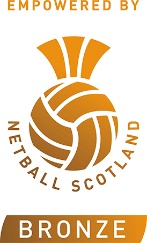 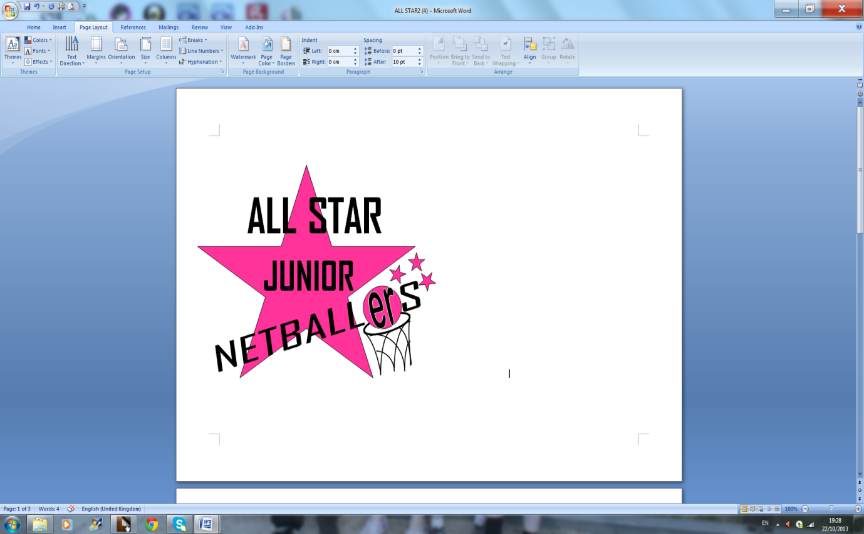  Code of Conduct – Netball LeadersRespect the spirit of fair play in netball Uphold the values of friendship, respect for others and participating in the right spirit.Respect umpires,  fellow coaches and players Accept umpiring decisions and behave in a polite and professional manner towards them, and towards players and coaching staff. Have the players’ best interests at heart and maintain their confidentiality.  Protect the safety of the players Have an appropriate qualification for your role in the club and for the planned activities. Ensure activities are suitable for the players’ age, maturity and ability. Be aware of First Aid requirements and be able to carry out a facility risk assessment. Be aware of any player having special needs, particularly health, and if any limitations or restrictions should be taken into account.                                   Promote the reputation of the sport Be aware of your position as a role model for younger people. Promote an atmosphere of positivity, fair play and fun. Promote an image of health and cleanliness. Never abuse your position of authority or conduct an inappropriate relationship with a player. Never use foul language, avoid aggressive tones or mannerisms. Never use bullying behaviour or tolerate it among players.Abide by NS Child protection policy Abide by NS Equality policy Abide by NS Anti-doping rules I the undersigned have read the Young Leaders Code of Conduct and agree to abide by practices and principles it describes:……………………………………………… (signature)………………………………………  (name)………………………………………………(date)